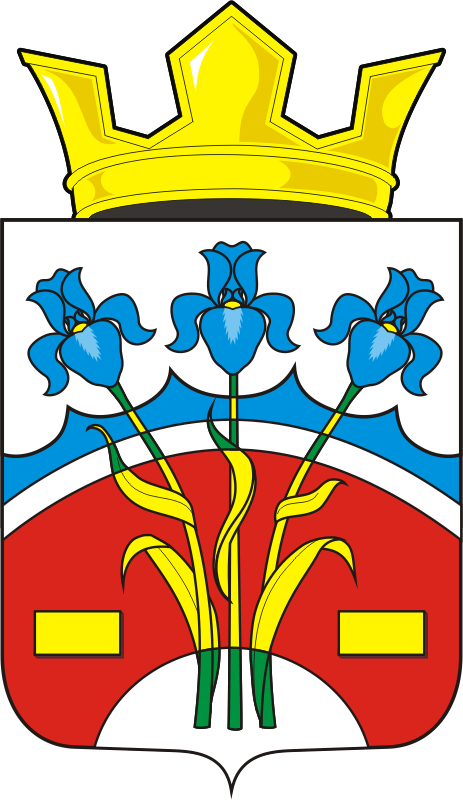 СОВЕТ ДЕПУТАТОВ МУНИЦИПАЛЬНОГО ОБРАЗОВАНИЯФЕДОРОВСКИЙ ПЕРВЫЙ СЕЛЬСОВЕТ САРАКТАШСКОГО РАЙОНАОРЕНБУРГСКОЙ ОБЛАСТИЧЕТВЕРТОГО  СОЗЫВАРЕШЕНИЕвнеочередного семнадцатого заседания Совета депутатовмуниципального образования Федоровский Первый сельсоветчетвертого созыва30.06.2022                                 с. Федоровка Первая                                      № 70О внесении изменений  в решение Совета депутатов Федоровского Первого сельсовета от 21 декабря 2021 года № 52«О бюджете МО  Федоровский Первый сельсовет  на 2022 год  и на плановый период 2023 и 2024 годов»На основании статей 12, 132 Конституции Российской Федерации, статьи 9 Бюджетного кодекса Российской Федерации, статьи 35 Федерального закона от 06.10.2003 № 131-ФЗ "Об общих принципах организации местного самоуправления в Российской Федерации" и статьи 21 Устава муниципального образования Федоровский Первый сельсоветСовет депутатов Федоровского Первого сельсовета   Р Е Ш И Л:	1. Внести изменения и дополнения в решение Совета депутатов                   Федоровского Первого сельсовета от 21 декабря 2022 года № 52 «О бюджете МО  Федоровский Первый сельсовет на 2022 год  и на плановый период  2023 и 2024 годов»:1.) В пункт 1:1.1. подпункт 1.1 изложить в следующей редакции: «общий объем доходов местного бюджета на 2022 год в сумме 6 249 160,00 рублей»;1.2. подпункт 1.2 изложить в следующей редакции: «общий объем расходов местного бюджета на 2022 год в сумме 6 514 435,57 рублей»;1.3. подпункт 1.3 изложить в следующей редакции:  дефицит местного бюджета в сумме 265 275,57руб.2.) Приложение 1 «Источники внутреннего финансирования дефицита местного бюджета на 2022 год и на плановый период 2023-2024 годов» изложить в редакции, согласно приложению №1 к настоящему решению;3.) Приложение 5 «Поступление доходов в местный бюджет по кодам видов доходов, подвидов доходов на 2022 год  и на плановый период 2023, 2024 годов» изложить в редакции, согласно приложению № 2 к настоящему решению;4.) Приложение 6 «Распределение бюджетных ассигнований местного бюджета на 2022 год и  на  плановый период 2023 и 2024 года по разделам, подразделам расходов классификации расходов бюджета» изложить в редакции, согласно приложению № 3 к настоящему решению;5.) Приложение 7 «Распределение бюджетных ассигнований местного бюджета по разделам, подразделам, целевым статьям (муниципальным программам Федоровского Первого сельсовета и неропграммным направлениям деятельности), группам и подгруппам видов расходов классификации расходов бюджета на 2022 год и на плановый период 2023 и 2024 годов» изложить в редакции, согласно приложению № 4 к настоящему решению;6.) Приложение 8 «Ведомственная структура расходов бюджета сельсовета на 2022 год и плановый период 2023 – 2024 годов» изложить в редакции, согласно приложению № 5 к настоящему решению;7.) Приложение 9 «Распределение бюджетных ассигнований местного бюджета по целевым статьям, муниципальным программам Федоровского Первого сельсовета и непрограммным направлениям деятельности, разделам, подразделам, группам и подгруппам видов расходов классификации расходов на 2022 год и на плановый период 2023 и 2024 года» изложить в редакции, согласно приложению № 6 к настоящему решению;8.) Контроль за исполнением данного решения возложить на постоянную комиссию по бюджетной, налоговой и финансовой политике, собственности и экономическим вопросам, торговле и быту, образованию, здравоохранению, социальной политике, делам молодежи, культуре и спорту (Лазарева В.А.);9.) Настоящее решение вступает в силу со дня его размещения на официальном сайте администрации муниципального образования, но не позднее 10 дней со дня его подписания и распространяется на правоотношения, возникшие с 1 января 2022 года. Председатель Совета депутатов                                                      А.Н. БогряковГлава сельсовета                                                                             А.А. ХлопушинРазослано: администрации района, прокуратура района, постоянной комиссии, бухгалтерии.